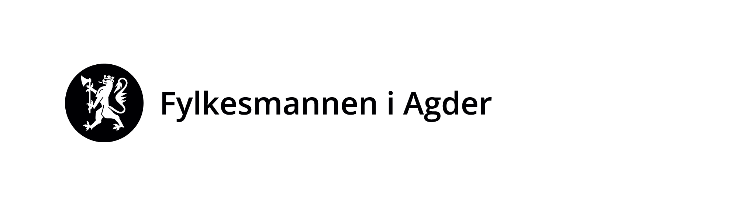 ETTERUTDANNINGSKURS FOR LÆRERE OG LEDERE I VOKSENOPPLÆRINGENEScandic SørlandetPROGRAM TORSDAG 17. OKTOBER 2018 Kl. 16:00	Afternoon snack, kaffe og teKl. 16:10	Oppstart konferanse - Velkommen!Kl. 16:15	Slik lærte jeg norsk v/ skuespiller og forfatter Veronica SalinasKl. 17:00	PauseKl. 17:20	Færre konflikter i Afrika enn før, men rekordmange flyktninger. Hvor kommer de fra? v/frilansjournalist Maren Sæbø Kl. 18:15	Programmet avsluttes for dagenKl. 19:30	Felles middag PROGRAM FREDAG 18. OKTOBER 2019 Med forbehold om endringerKl. 09:00-15:00Kl. 9:00 -11:30Kl. 09:00 -11:30Kl. 09:00 -11:30A. Samling om vurdering for de som deltar i forsøket med forberedende voksenopplæring (FVO)  (Arendal, Mandal og Kvinesdal) v/ emeritus professor Gordon Stobart, University College LondonB. Mennesker uten digitale ferdigheter blir raskt annenrangs innbyggere i samfunnetv/Eva Bratvold, Digital KompetanseC. Systematisk arbeid med motivasjon i voksenopplæringen v/May Olaug Horverak, Birkenes voksenopplæring og Kedir Diary, Lillesand voksenopplæring D. Lesing og skriving på tvers av fagv/Sigridur Vilhjalmsdottir, NAFO OsloMetA. Samling om vurdering for de som deltar i forsøket med forberedende voksenopplæring (FVO)  (Arendal, Mandal og Kvinesdal) v/ emeritus professor Gordon Stobart, University College LondonKl. 11:30 LunsjKl. 11:30 LunsjKl. 11:30 LunsjA. Samling om vurdering for de som deltar i forsøket med forberedende voksenopplæring (FVO)  (Arendal, Mandal og Kvinesdal) v/ emeritus professor Gordon Stobart, University College LondonKl. 12:30 – 15:00Kl. 12:30 – 15:00Kl. 12:30 -15:00A. Samling om vurdering for de som deltar i forsøket med forberedende voksenopplæring (FVO)  (Arendal, Mandal og Kvinesdal) v/ emeritus professor Gordon Stobart, University College LondonE.  Mennesker uten digitale ferdigheter blir raskt annenrangs innbyggere i samfunnetv/Eva Bratvold, Digital KompetanseF. Systematisk arbeid med motivasjon i voksenopplæringenv/May Olaug Horverak og Kedir DiaryG. Lesing og skriving på tvers av fagv/Sigridur Vilhjalmsdottir, NAFO OsloMet